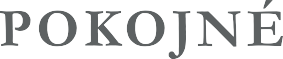 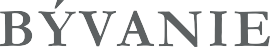 TECHNICKÝ POPISwww.corvusmalacky.skZÁKLADYSystém zakladania je navrhnutý na roznášačom rošte, ktorý je situovaný pod kombinovaným, stenovo-skeletovým, nosným systémom, ktorý je navrhnutý zo železobetónových základových pásov.ZVISLÉ KONŠTRUKCIENosný konštrukčný systém tvorí priestorová konštrukcia vyhotovená z kombinovaného,stenovo-skeletového systému.Steny schodiskového traktu a výťahové šachty sú železobetónové. Nosný systém dopĺňajú oceľové nosné stĺpiky.Vnútorné nosné priečky – tehlové murivo.Vnútorné medzibytové deliace konštrukcie – akustické tehlové murivo.Vnútorné nenosné priečky – tehlové murivo.VODOROVNÉ KONŠTRUKCIEStropy sú navrhnuté ako železobetónové konštrukcie hr. 220 mm, uložené líniovo na obvodových a vnútorných zvislých nosných konštrukciách. Balkóny sú riešené ako železobetónové konzoly, kde prestup tepla je zabezpečený pomocou systémového riešenia vkladania Isokorbov kotvených do stropných konštrukcií. V objekte je navrhnuté dvojramenné schodisko, ktoré slúži ako hlavná požiarna úniková cesta.STREŠNÁ KONŠTRUKCIAObjekt je zastrešený	systémom	plochých	striech.	Vodotesnosť	strešnej	konštrukcieje zabezpečená hydroizolačnou fóliou Fatrafol, vytiahnutou a natavenou na atiky, resp. na poplastované plechy. Strechy, ktoré plnia funkciu terasy a nevyužívajú sa ako pochôdzne, sú upravené štrkovým zásypom, ukladaným na ochrannú geotextíliu resp. systémom „zelených striech“, kde finálnu vrstvu skladby strechy tvorí vegetačná vrstva, ktorá zabezpečuje postupnú retenciu vody a zlepšuje akumulačnú schopnosť celého objektu. Pochôdzne strechy majú finálnu úpravu vyhotovenú z dlažby z vymývaného štrku, ukladanú na hydroizoláciu s ochrannou geotextíliou. Pod ňou je uložená vrstva tepelnej izolácie z tvrdeného polystyrénu.HYDROIZOLÁCIEHydroizolácia základových konštrukcií je navrhnutá z modifikovaných asfaltových pásov, ktoré zároveň slúžia aj ako protiradónová ochrana.TEPELNÁ IZOLÁCIAObvodové konštrukcie bytového domu sú zateplené tepelnou izoláciou - polystyrénom hr. 200mm, v kritických miestach protipožiarnej ochrany je použitý fasádny Nobasil hr. 200mm.Podlahy – tepelná izolácia podláh na teréne je navrhnutá ako podlahový polystyrén hr. 120 a 130mm. Podlahy nadzemných podlaží tvorí tepelná izolácia z podlahového polystyrénu hr. 70 až 80 mm.Strecha – tepelná izolácia strešných konštrukcií je zo strešného spádového polystyrénu priemernej hr. 300 mm. V prípade pochôdznych striech je vrchná vrstva tepelnej izolácie tvorená tvrdeným polystyrénom hr. 50 mm.VÝŤAHV bytovom dome sú situované 3 výťahy, pre každý vchod jeden, určené pre 6 osôb.OKNÁ, VONKAJŠIE DVERE, TIENENIEOkenné výplne z PVC profilov, otváravo-sklopné, zasklenie izolačným trojsklom, povrchová úprava interiér biela, exteriér biela, drevodekor, kovanie celoobvodové, kľučky biele, interiérové parapety plastové biele, exteriérové parapety hliníkový plech.Nad všetkými okennými konštrukciami sú v exteriéri osadené zaomietané kastlíky, slúžiacepre exteriérové tienenie. Vonkajšie hliníkové žalúzie majú motorické ovládanie a sú v sivej farbe. DVERE ZÁRUBNEInteriérové dvere v bytových priestoroch sú drevené osadené v obložkových zárubniach. Vstupnédvere do bytov sú bezpečnostné, protipožiarne osadené do oceľových zárubní.Dvere do pivničných kobiek susediacich s komunikačnými priestormi sú protipožiarne, osadené v oceľových zárubniach. Dvere do pivníc v spoločných priestoroch sú z lamelovanej drevotriesky osadené v oceľových zárubniach.ÚPRAVA POVRCHOVFinálna úprava vnútorných priestorov pozostáva zo sadrových omietok bielej farby. V spoločných priestoroch, schodiskách, chodbách a pivničných priestoroch sú omietky sadrové– farba biela. Vonkajšie fasády sú riešené kombináciou omietok – silikónová omietka – hrubozrn-ná, farba šedá a silikónová omietka, biela farba.MAĽBA A NÁTERYOmietané steny a stropy budú ošetrené náterom bielej farby.OBKLADY A DLAŽBYV hygienických priestoroch, v kúpeľniach budú vyhotovené dlažby a keramické obklady      do výšky 2,05 m a vo WC budú obklady do 1,2m.Keramická mrazuvzdorná dlažba bude použitá vo vstupných priestoroch do budovy, v chodbách, schodiskových priestoroch, priestoroch upratovačky a na balkónoch.PARKETOVÉ PODLAHYFinálna vrstva skladby podlahy v interiéri tzn. v obytných miestnostiach, kuchyni a chodbe je navrhovaná ako laminátová podlaha so soklovými a prechodovými lištami v mieste dilatácie podlahy. Vyrovnávaciu vrstvu a zároveň kročajovú izoláciu tvorí penová podložka Mirelon, uložená pod celou vrstvou finálnej úpravy podlahy.ZÁMOČNÍCKE VÝROBKYZábradlia balkónov a terás sú oceľové s povrchovou úpravou pozinkovaného kovu. Zábradlia schodísk a madlá sú oceľové s antracitovým povrchovým nástrekom.KLAMPIARSKE VÝROBKYKlampiarske výrobky sú vyhotovené z pozinkovaného alebo poplastovaného plechu.VONKAJŠIE SPEVNENÉ PLOCHYParkovacie státia sú navrhnuté zo polo-zatrávňovacích tvárnic, ktoré prispievajú k zlepšeniu vodných pomerov územia a zabezpečujú postupnú retenciu dažďovej vody. Chodníky sú vyhotovené zo zámkovej dlažby.VYKUROVANIE A PRÍPRAVA TEPLEJ VODYVykurovanie bude riešené ako elektrické podlahové vykurovanie, s možnosťou regulácie vnútornejteploty v každej miestnosti bytov. V kúpeľniach budú umiestnené rebríkové vykurovacie telesá.Príprava teplej úžitkovej vody bude zabezpečená, elektrickým tlakovým zásobníkovým ohrievačom, lokálne v každom byte.VZDUCHOTECHNIKA A CHLADENIEVýmena	vzduchu	bude	zabezpečená	pomocou	lokálnych	ventilátorov	so	spätnouklapkou a časovým dobehom. V kuchyniach je navrhnuté odsávanie od kuchynských digestorovvertikálnym rozvodom vzduchu, kruhovým spiro potrubím vyvedeným nad strechu objektu. Vetranie pivničných kójí je riešené podtlakovo pomocou lokálnych ventilátorov so spätnou klapkou a časovým dobehom. Chladenie bude zabezpečené invertérovou klimatizačnou jednotkou v každom byte.ZDRAVOTECHNIKA A ZRIAĎOVACIE PREDMETYRozvody zdravotechniky pozostávajú z vertikálnych rozvodov kanalizácie, vodovodu - studenej vody, ktorej následný ohrev je zabezpečený lokálne v každom byte.Zriaďovacie predmety:	vaňa plechová, dĺžka 170 cm/sprchová zástena 5závesné WC bieleumývadlo keramické bielebatérie sprchové, vaňové a umývadlové – chrómové, pákové rohové ventily pre práčku a pre umývačku riadu HL 406ELEKTROINŠTALÁCIEElektromer s hlavným ističom je situovaný v spoločných priestoroch. Pri vstupe do bytov budú inštalované elektrické zvončeky. Bytové rozvádzače silnoprúdu a slaboprúdu sú umiestnené pri vstupných dverách každého bytu. Súčasťou elektroinštalácie je domáci telefón, vypínače a zásuvky, slaboprúdové rozvody pre internet a TV, vývod pre montáž svietidiel, príprava rozvodov pre kuchynské spotrebiče a práčku, jedna exteriérová zásuvka a exteriérové svietidlo. Objekt je chránený proti zásahu úderom blesku.OPLOTENIEPoplastované plotové panely a pletivo na oceľových stĺpikoch vo farebnom prevedení antracit. Stĺpiky budú s podhrabovou doskou. SMART READY BYTYV celom objekte bytového domu bude elektroinštalácia prispôsobená pre inštaláciu technológie SMART bytov. Smart inštalácie bude možné následne nainštalovať do vybraných domácností v rôznych variantoch.Základné aspekty SMART domácnosti:vykurovanie, chladenie, tienenie, osvetlenie EXTERIÉRPríjazdová cesta k objektu bude kompletne zrekonštruovaná. Vyhotovené verejné osvetlenie. Hrubá úprava záhradnej plochy.